ATA REUNIÃO CAMAT 07-06-2018PENDÊNCIASDaniel: Fazer ofício para adicionar Simas, Marcos, Ariely, Natalie, Heloísa e Julia C.- Foi feito, falta o Thiago assinar e entregar para a Tatiane. Membros estão com mandatos de durações diferentes, pois tiveram que ser trocados em datas diferentes. Será feito um novo ofício com todos os membros no início da nova chapa. Thiago: Responder e-mail das informações sobre egressos e questionar o que poderíamos fazer para ajudar daqui em diante. Ver quais são os próximos passos.- Respondeu mas não teve retorno.Henrique: Repassar os resultados sobre as tamanhos de camisa para o TI.- Dos quinze calouros com quem conseguiu entrar em contato, 13 responderam. Teríamos três semanas inicialmente para fazer os pedidos, mas adiaram com a greve dos caminhoneiros. Ver a data limite para pedido.Sugestão de DescompliCAMAT: como fazer o TCE do SIARE.- Marcus fez um fluxograma de como é o processo até o registro, o que acontece caso não seja aceito etc., mas não seria tão relevante para os alunos quanto o que a Marina já fez, podemos até acrescentar mais uma parte sobre isso do procedimento. Falta pedir para colocarem no site de estágios, Thiago vai pedir ao Marcus. Também devemos postar no final dessa fase, Ariely já vai fazer um texto. PONTOS DE PAUTACECEMMEstá praticamente pronta a parte na PRAE, precisam agora de um ofício da coordenadoria deles, que só ficará pronto na sexta. Precisam de um aluno responsável que vai ao evento para assinar (além de seu atestado de matrícula). Essa pessoa fica responsável por não serem consumidas bebidas alcoólicas e drogas no ônibus. Henrique se disponibilizou.Ao todo, serão 22 alunos (de Florianópolis e Blumenau).Ver se é possível pegar a assinatura do Lauro.Se o pedido for negado, podemos ainda entrar com recurso. Se for aprovado, alunos que vão têm que assinar um documento.EMATOMAA reunião será hoje.A Thábata pediu que compartilhem o evento.Respostas Eventos Esportivos: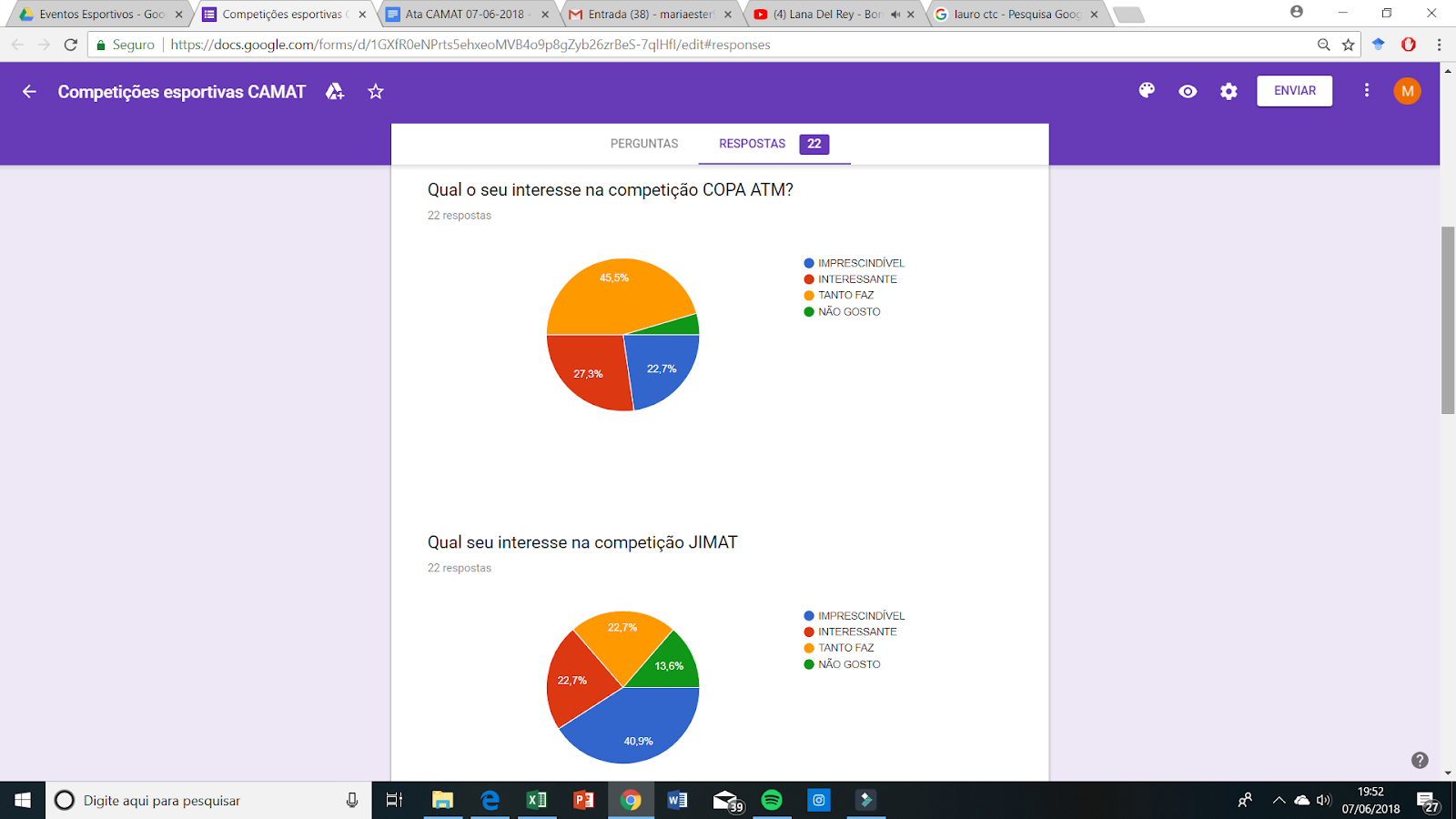 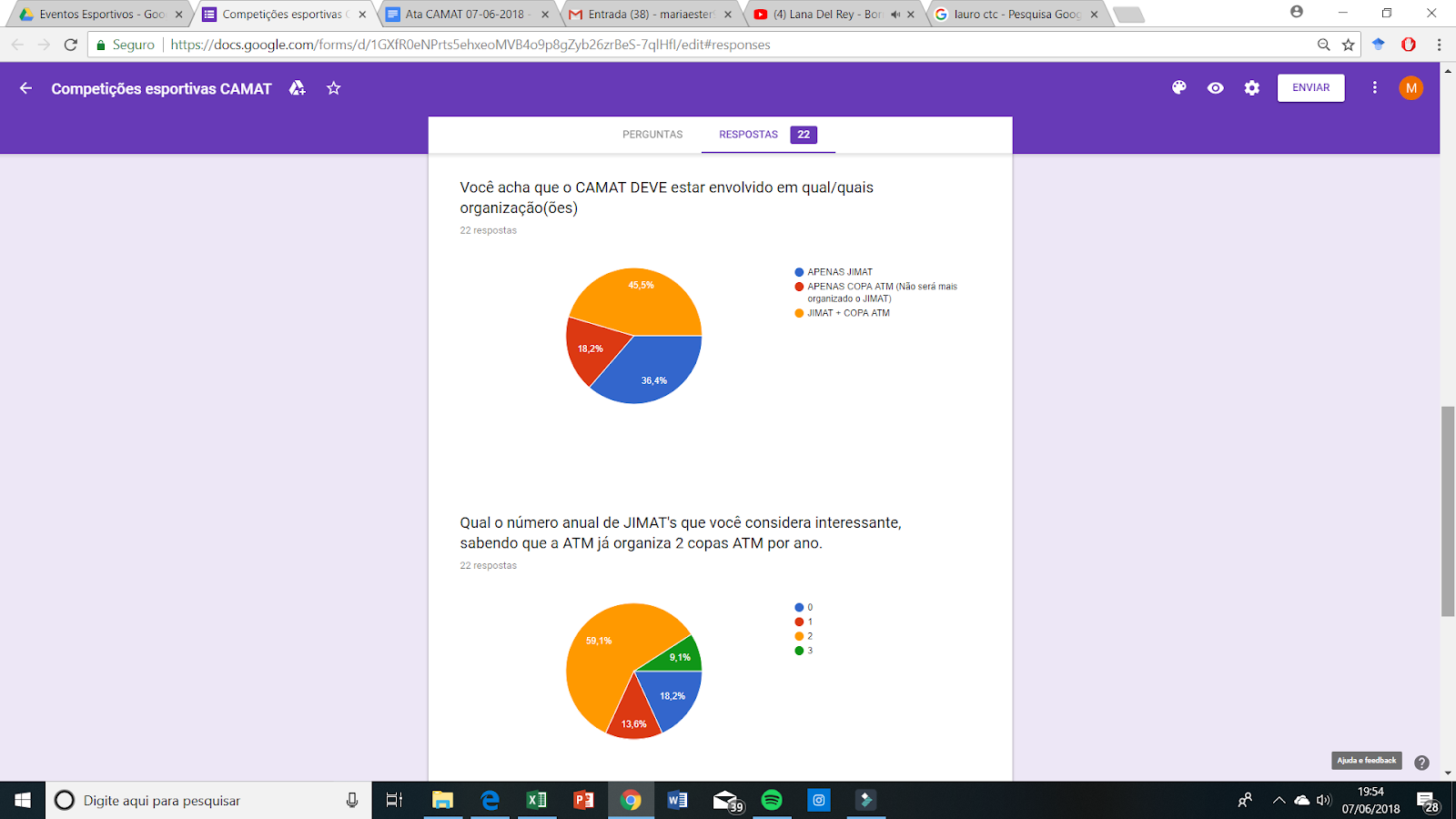 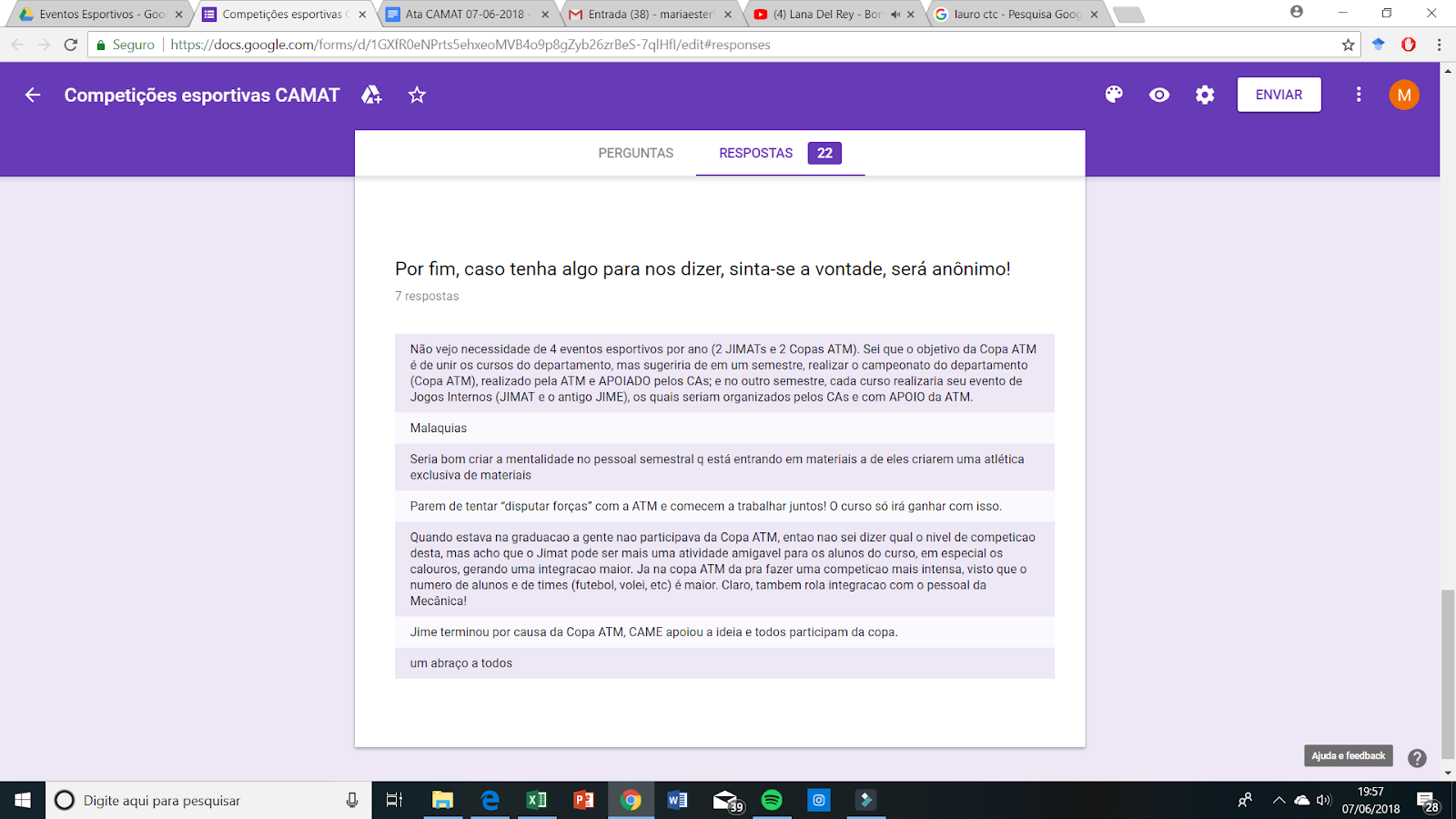 Marina sugeriu fazermos uma reunião com a atm para discutir, principalmente a primeira sugestão. Porém não é de interesse da Mecânica voltar com o JIME. Thiago disse que a visão que a ATM tem é a de juntar os dois cursos num campeonato só e o CAME apoia. A gestão atual não concorda em haver o JIMAT, mas Thiago já falou várias vezes que o evento não vai acabar. Acha também que deve ser marcada uma reunião.Marina falou que nessa reunião podemos explicar porque queremos manter o JIMAT e talvez fazer um acordo de realizá-lo somente em um semestre.Thábata disse que podemos ver pelos resultados que a maioria apoia a realização do JIMAT, mesmo com Copa ATM. E a maioria opinou que devem ser 2 JIMATSHenrique disse que Cerrutti já se propôs a ir a uma reunião com o CAMAT para discutir o assunto.Matheus acha que devemos manter 2 JIMATS por ano, independente dos eventos da ATM.Thiago comentou que realizando 2 JIMATS e 2 Copas ATM por ano, a chance de chocarem as datas é grande.Marina comentou que a ATM, em geral, pensa que o CAMAT não gosta da ATM, mas, na verdade, só queremos manter um evento próprio de Materiais que é tradição, por isso seria importante a reunião.Thábata acha que poderíamos chamá-los para a nossa reunião.  Marina sugeriu também pedirmos para voltar com o calendário conjunto, para evitar choque de datas de eventos.Propostas: 2 JIMATS, além das 2 Copas ATM e calendário conjunto.Matheus acha importante ser criada uma diretoria somente de eventos esportivos, ele tem interesse em participar e sair de outros eventos, na próxima gestão. Thiago vai falar com o Cerrutti para vir à nossa próxima reunião.Eventos AcadêmicosTem que ser feita uma reunião para planejar uma Terça Difusa para esse mês.Thábata fará o doodle.Venda das camisetas sobrando no CAMATAlém das pretas, existem modelos antigos, e do trote também. Podemos fazer saldão depois da Ematoma. Como decidido na última reunião, todas as camisetas serão vendidas por 5 reais (menos as camisas pretas, pois essas são novas) e os moletons custarão 20 reais.3 camisetas do trote ficarão no CAMAT para limpeza.Lembrar no grupo de vendas após Ematoma.MoletomTemos 5 pedidos até agora e 1 pessoa pagou.Thábata colocou no formulário que todos do CAMAT podem receber o dinheiro do moletom, é só colocar na planilha quem vendeu e para quem.A cor do moletom será cinza grafite, na verdade, e não cinza chumbo.OptativasConseguimos abertura das duas disciplinas. Para a disciplina do Klein, 8 se matricularam. Para a do Matheus, 3 se matricularam. Recebemos um e-mail dizendo que a matéria de cerâmica está no mesmo horário da disciplina do Matheus. A matéria do Matheus teria eventualmente que ser cancelada. Podemos perguntar aos alunos se têm interesse em fazer a do Matheus se esta trocar o horário. Thábata e Daniel vão verificar.Alunos podem se matricular até dia 14.Daniel sugeriu fazermos isso novamente na próxima fase e com mais antecedência.TI - apoios e multaVoltou a ser open cerveja para staff.Jurados vão ganhar ficha de bebida de acordo com compartilhamentos do evento.As mesas CETEC serão responsabilidade dos CAs. Multa será maior para horário de pico: meio dia e 16h.Já temos todos os nomes para dar como apoios.Recebemos caução dos apoios e aporte, falta entregar para o Fernando e para a Mariáh. Alguns tiveram multas, estes vão pagar.Aporte de R$1500 não voltará mas não teremos que dar mais nas próximas edições. Só vai voltar dinheiro de lucro.Caixa do CAMATGabriela teve problemas para abrir a conta para ser usada pelo CAMAT. Precisa depositar 100 reais para ativar a conta. Será depositado do próprio caixa do CAMAT, mas vamos esperar passar a Ematoma e deixar o dinheiro no armário por enquanto.Espaço FísicoMariáh saiu oficialmente do CAMAT e estamos sem diretoria de patrimônio.Thiago fez uma nova tabela da limpeza para esse trimestre. Conselho CTCGabriela C. e Daniel estão passando nas reuniões dos CAs para discutir a minuta das reprovações que está em processo de elaboração. CAME e CALECA deram algumas sugestões interessantes.Trata-se de uma proposta para controlar casos de reprovações excessivas, definiram-se 3 níveis de tratativos de acordo com o número de reprovações: num primeiro (até 10 reprovações totais ou 2 vezes numa matéria), o aluno é avisado sobre sua situação, que se continuar nesse ritmo talvez não consiga se formar; no segundo (15 totais ou 3 numa matéria), matrícula pode ser “bloqueada”, sendo necessário apresentar justificativa e, em casos mais extremos (20 totais ou 4 numa matéria), matrícula seria “recusada”, teria que fazer o vestibular de novo (o aluno ainda poderia entrar com um recurso).Criou-se um índice que mede a propensão a finalizar o curso dentro do prazo máximo.Foi dito também que a intenção é barrar aqueles casos muito extremos, muitos alunos até de alguma forma ultrapassam o tempo dito máximo para concluir o curso (justificando pela atuação em CA, por exemplo), o que significam mais gastos para a universidade. Verificou-se que esses casos representam cerca de 5% dos alunos.Seria designado um professor tutor para verificar a causa do problema e auxiliar o aluno na matrícula com relação a quais e quantas matérias ele deveria se matricular para não prejudicar ainda mais sua situação, além de talvez acompanhar o rendimento e encaminhar para monitorias quando necessário.Muitas pessoas de outros CAs disseram acreditar que os professores tutores não seriam capazes de realizar esse auxílio.Não é retroativo, não seria aplicada para alunos que já estão com reprovações.Thábata disse que é importante que seja dada uma boa orientação aos tutores sobre como tratar esses alunos (para onde encaminhar dependendo do caso). Além disso, deve-se considerar casos de alunos que trabalham, acredita que deveria ser retirada a parte em que não seriam aceitas justificativas de emprego. Daniel disse que esse índice de propensão também ficaria baixo caso o aluno pegasse poucas matérias em função de trabalho fora da universidade, assim como em caso de pegar mais matérias e reprovar.Também deveria-se analisar matérias mais “difíceis” mesmo, em que normalmente grande quantidade de alunos reprovaGabriela C. acha que podemos atuar mais na parte de orientar esses tutores a acompanhar e ajudar de fato esses alunos.Thábata acha também que não foi dada a devida atenção aos casos que os problemas são os professores. Daniel esclareceu que apesar de não ter nada escrito na minuta, esses casos do professor ser o problema vão ficar mais evidentes.Thiago agradeceu por trazerem essa discussão à reunião e parabenizou pelo empenho na elaboração da minuta.ReformatPrecisamos arrumar a estante. Precisam comprar parafuso e bucha. Serão colocados 6 parafusos.Alguém que trabalha no LabMat deve ver se há furadeira e qual o tamanho da broca para poder então comprar os parafusos e as buchas. Data: 07-06-2018 Hora: 12hPresentes: Marina Stoppe, Rafael Meurer, Matheus Simas, Thábata Closs, Daniel Avila, Henrique Bogomolof, Thiago dos Santos, Ariely Miranda, Vittório Girardi, Maria Ester Alfaro, Natalie Heinz e Gabriela Cardoso.Presentes: Marina Stoppe, Rafael Meurer, Matheus Simas, Thábata Closs, Daniel Avila, Henrique Bogomolof, Thiago dos Santos, Ariely Miranda, Vittório Girardi, Maria Ester Alfaro, Natalie Heinz e Gabriela Cardoso.